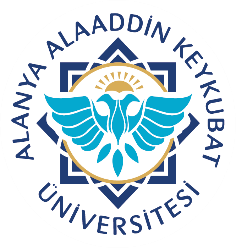 Alanya Alaaddin Keykubat ÜniversitesiDiş Hekimliği Uygulama ve Araştırma MerkeziDoküman Güncelliği Takip FormuDoküman No.KDY.FR.03Alanya Alaaddin Keykubat ÜniversitesiDiş Hekimliği Uygulama ve Araştırma MerkeziDoküman Güncelliği Takip FormuYayın Tarihi16.02.2022Alanya Alaaddin Keykubat ÜniversitesiDiş Hekimliği Uygulama ve Araştırma MerkeziDoküman Güncelliği Takip FormuRevizyon Tarihi-Alanya Alaaddin Keykubat ÜniversitesiDiş Hekimliği Uygulama ve Araştırma MerkeziDoküman Güncelliği Takip FormuRevizyon No.0Alanya Alaaddin Keykubat ÜniversitesiDiş Hekimliği Uygulama ve Araştırma MerkeziDoküman Güncelliği Takip FormuSayfa No.1/2SNDoküman KoduDoküman AdıBölümüYayın TarihiRevizyon TarihiRevizyon NoSayfa SayısıGüncel Durum                Evet       HayırGüncel Durum                Evet       HayırKontrol PeriyoduGözden Geçirme TarihiDağıtım